Конспект занятия «Есть такая профессия  - Родину защищать» для детей подготовительной к школе группы.Цель: Формирование патриотических чувств у детей дошкольного возраста; представлений о военных профессиях, о Российской армии; формирование положительной профессиональной мотивации.Задачи:Образовательные задачи:Продолжать углублять знания детей о Российской армии, о Верховном Главнокомандующем Вооруженных Сил Российской Федерации, дать элементарные представления о видах войск Вооруженных Сил России, рода  войск; о военной технике, об орудии военнослужащих.Обогащать знания детей о почетности, достойности, важности и значимости военных профессий.Обогащать знания детей о многонациональности  нашего государства.Развивающие:Развивать интерес к военным профессиям.Развивать интерес детей к событиям, происходящим в стране.Развивать связную речь, навыки словообразования, смекалку, память, логическое мышление, творческое воображение, моторику; активизировать словарь.Развивать эмоциональный фон.Воспитательные задачи:Воспитывать чувство гордости за свою Родину, за силу и мощь  Вооруженных Сил РФ,  уважение к защитникам Отечества.Воспитывать патриотические и интернациональные чувства,  любовь к Родине, желание быть похожими на защитников Отечества, быть патриотами своей страны.Воспитывать  чувства ответственности при выборе профессии.Воспитывать навыки сотрудничества,  доброжелательного взаимодействия с педагогом и сверстниками в решении игровых и познавательных задач.Интеграция образовательных областей: «Социально – коммуникативное развитие», «Познавательное развитие», «Физическое развитие», «Художественно – эстетическое развитие», «Речевое развитие».Материалы и оборудование:  мультимедийная презентация «Есть такая профессия  - Родину защищать»,   телевизор; персонаж Незнайка, конверт с   картинками «Профессии» к игре «Путаница», загадки по теме,  дидактические   игры «Назови профессию», «Какой воин?, «Что кому?»  (военные игрушки: самолет, вертолет, пушка, автомат, корабль, подводная лодка, танк, пограничный столб, боевая машина);  игровое упражнение «Продолжи»,   пальчиковая игра  «Часовой»,  физкультурная  минутка «Воины»; подвижная игра «Пограничники и нарушители», звездочки, флажок, военные пилотки, накидки,  цветные листы бумаги для самолетиков.Виды детской деятельности: игровая, познавательная, коммуникативная, продуктивная.Методы и приемы: наглядные (рассматривание слайдов), словесные (рассказ воспитателя,  беседа, указания и пояснения в воспитательном процессе, подведение итога), игровые, практические.Словарная работа: Вооруженные Силы Российской Федерации, военнослужащие,  защитники Отечества, патриот, честь, долг, Парад Победы, огнестрельное оружие, Сухопутные войска (мотострелковые войска – стрелки (пехотинцы), танковые войска - танкисты, броня, войска артиллерии - артиллеристы, пограничники);  Военно - воздушные силы (экипаж летчиков -  пилот первый, пилот второй,  штурман, радист, механик), вертолетчик; воздушное судно;  Военно – Морской Флот (команда капитана -  помощник капитана, штурман, боцман, радист, повар -  кок, моряки), подводники, субмарина.Предварительная работа: Цикл бесед с детьми «Мир профессий»,  беседы о профессиях родителей,  обсуждение про службу пап детей  в Российской Армии;  чтение художественной литературы по теме: «Кем быть?» И.Карпова,  «Кем быть?» В.Маяковский,  «Алый» Ю.Коваль, «На заставе» А.Барто,  «Почему армия родная» А.Митяев,   «Родина» З.Александрова,  «Твои Защитники»  Л.Кассиль, «Честное слово» Л.Пантелеев.        - рассматривание иллюстраций  военной техники, орудия,  военных профессий;        -  рассматривание альбома «Народы России»- загадки о военной технике, о военных профессиях;- разучивание стихотворений, пословиц и поговорок об Армии, о Родине.       - конструирование военной техники, сюжетно – ролевые игры и дидактические игры «Военные профессии», «Защитники Отечества», «Собери картинку: флаг, герб России», лото и пазлы  по теме.Планируемые результаты: увлечение военными профессиями, понимание важности и значимости, почетности военных профессий, знакомство с военными профессиями, техникой, орудиями защиты, представленной профессии, желание в будущем служить в Российской армии  и быть защитником Отечества,  поднятие эмоционального настроя,  активное и доброжелательное взаимодействие детей с воспитателем и сверстниками в решении игровых и познавательных задач; эмоциональный отклик на предложенные задания.Содержание организованной образовательной деятельности:I. Организационный момент. Воспитатель. Здравствуйте,  ребята! Сегодня мы с вами отправимся в увлекательное, занимательное и познавательное путешествие. А в гости я пригласила одного интересного человечка. Хотите узнать? (Ответы детей) Тогда отгадаем загадку.Живет - не тужит  коротышка, Озорник и хвастунишка, Побывал он на Луне, Шлет привет тебе и мне. Так подумай, угадай-ка, Как его зовут...? (Незнайка)II. Основная часть.Воспитатель. Правильно, ребята – это Незнайка. Он очень обрадовался, что мы его пригласили к нам гости,  и  с большим удовольствием отправится с нами в путешествие, вы согласны, ребята? (Ответы  детей). Раздается стук в дверь, заходит  Незнайка с конвертом в руках, здоровается с детьми. Гостю предложили присесть.Воспитатель. Дорогие ребята,  сегодня нас ждет дорога в страну познаний,  а с кем нас ждет встреча,  мы отгадаем.На посту он в снег и в зной, Охраняет наш покой. Человек, присяге верный,Называется... (военный)Воспитатель. Правильно, ребята. Наше занятие будет посвящено военнослужащим, военным профессиям. А мы  сегодня с вами будущие военные и вместе с Незнайкой будем готовить себя к военной профессии, особенно, это касается наших мальчиков, будущих защитников Отечества, вы согласны? (Ответы детей). Скажите, пожалуйста, ребята,  когда мы можем увидеть все виды Вооруженных сил нашей страны? (Ответы детей) (Слайд№1) Молодцы, ребята,  на военных парадах, на Параде  Победы.  Парад – одна из военных традиций нашей страны, это демонстрация видов и рода войск нашего огромного и могучего государства.          Ребенок. Служить России – таков завет отцов. «Служу России!»- таков ответ сынов. «Служу России!» как клятва и обет.  Служить России – нам долга выше нет! Воспитатель. Дорогие, ребята. Посмотрите на карту  нашей страны. (Слайды №2, №3)Какая территория нашего государства? (Ответы детей) Правильно, протяженность наших границ огромная: с запада на восток составляет около 61 000 километров; население нашей страны многочисленно: здесь живут люди разных национальностей: около двух сотен,  разного  вероисповедания, живут в мире, дружбе и в согласии. Наша Россия – это могучая  и  миролюбивая  держава, это наш общий дом, а дом – наша крепость. Мир и покой будет в доме, если нас кто – то защищает и оберегает от государств,  которые не дружественно к нам относятся. Ребята, скажите, а кто  вас  защищает, заботиться о вас? (Ответы детей). Конечно, это ваши родители, родные и близкие. Дети, кто охраняет и защищает  границы нашего  государства? (Ответы детей). Молодцы, ребята, это военнослужащие, защитники Отечества. Почетнее и достойнее нет профессии, как профессия – Родину защищать. Ребята недаром такие слова как  «Мать», «Родина», «Россия»   стоят в одном ряду, это самые священные слова в мире. Мы должны любить свою Родину так, как любим свою маму.         Незнайка. Ребята, я живу в Цветочном городе и не знаю  про военные профессии  ничего.Воспитатель. Незнайка, не расстраивайся, дети тебе помогут.Воспитатель. Ребята, а как вы понимаете, что такое профессия? (Ответы детей). Профессия – это трудовая деятельность,  работа, это умение владеть специальными знаниями. Выбирать  профессию нужно осознанно, чтобы она вам нравилась, чтобы вы любили ее,  ведь, это дело всей вашей жизни. Ребята, давайте расскажем Незнайке,  какими качествами должны обладать военнослужащие Российской армии.  Проводится  дидактическая игра «Какой воин?» (дети, стоя в кругу,  подбирают  прилагательные, передавая флажок друг другу: сильный, выносливый, закаленный, отважный, бесстрашный,  находчивый, дисциплинированный,  смекалистый,  храбрый,  мужественный, умный и т.д.) Воспитатель. Правильно. А для того чтобы иметь такие качества, что надо делать? (Ответы детей).  Молодцы, ребята. Нужно трудиться, тренироваться, учиться военному делу, развивать ловкость, силу, сноровку, преодолевать препятствия.  (Слайд №4)Воспитатель. Ребята, хотите быть военными и начать подготовку к службе в армии? (Ответы детей). Проводится физкультурная минутка «Воины»Наши воины идут-раз-два, раз-два, (ходьба на месте)В барабаны громко бьют: тра-та-та, тра-та-та («барабан»)В море наши корабли: нынче здесь - завтра там! («качалочка»)Долго плавали в дали по морям, по волнам! (круговые движения руками)Пограничник на посту: кто идёт? кто идёт? (ходьба на месте)Едут танки по мосту: трр-вперёд, трр-вперёд! («моторчик»)Над землёю самолёт: у-у, у-у! (руки в стороны)Разрешён ракетам взлёт: Уух,  уух! (приседают, ладошки сложены передгрудью, встают-поднимают руки вверх)Наши пушки точно бьют: бух, бах! («бокс»)Нашей армии - салют! (поднимают руки вверх)Ребенок.Любой профессии военной. Учиться надо непременно, Чтоб быть опорой для страны, Чтоб в мире не было войны. Воспитатель. Ребята, вспомним с вами, на какие виды делятся войска Вооруженных сил России? Кто является Верховным  Главнокомандующим Вооруженных сил России (Ответы детей). Молодцы, дети. Верховным Главнокомандующим Вооруженных  сил России является президент нашей страны В.В.Путин. (Слайд №5) Вооруженные силы РФ делятся на три вида: Сухопутные или наземные войска – защищают сушу; Военно – воздушные  силы  защищают   небо нашей Родины; Военно – Морской Флот несет вахту в морях и океанах. (Слайд №6)Воспитатель. Ребята,  поговорим о Сухопутных войсках (Слайд №7) Как много рода войск относится к сухопутным войскам. Воспитатель озвучивает и показывает на слайде. Ребята, обратим внимание на  мотострелковые войска, танковые войска. (Слайды №8). Какое у них орудие,  дети, кто служит в таких войсках?  (Ответы детей) Правильно, служат  стрелки (пехотинцы), умеют стрелять из   автоматов, пулеметов, гранатометов и передвигаются они на боевых машинах. Ребята,  какая техника у танковых войск? (Ответы детей). Правильно, танки, самоходные машины. Они оснащены броней, пушками и пулеметами и могут проехать по любой местности, по оврагам, речкам, по бездорожью. Кто управляет танком? (Ответы детей). Танкист, конечно, ребята. (Слайд №9) Дети, эти войска называются артиллерией. Какое  у них орудие, кто им владеет? (Ответы детей).  Правильно,  артиллеристы умело стреляют из пушек, минометов. Продолжаем свое путешествие, ребята. Посмотрите, пожалуйста,  на слайд. (Слайд №10)  Кого вы видите на слайде? (Ответы детей). Правильно, ребята,  пограничники. Они стоят на страже границ Родины и проходят службу на погранзаставах.  Нелегко приходится пограничникам   на своей службе, так как очень большая протяженность  границ нашего государства. Дети,  какая главная задача пограничника? (Ответы детей). Молодцы – не пропустить через границу врагов, шпионов. Кто помогает нести службу пограничникам. Правильно, специально обученные собаки – овчарки.Воспитатель. Ребята, а сейчас мы с вами поиграем в «пограничников», вы согласны? (Ответы детей). Проводится подвижная игра «Пограничники и нарушители»Участники делятся на пограничников и нарушителей. Участники  - пограничники берутся  за руки и образуют круг. Пограничники несут свою службу, они находятся в дозоре. Если пограничники подняли вверх руки, значит, граница открыта,  и нарушители  могут забегать и выбегать в эти ворота. Но как только прозвучит слово «Патруль», бойцы опускают руки, и те, кто оказался внутри круга, будут временно задержаны.Воспитатель. Ребята,  продолжим наше путешествие? (Ответы детей) (Слайд №11)  Дети,  что вы видите на этом слайде? Какой  вид Вооруженных сил России? (Ответы детей). Молодцы, это Военно – воздушные силы России. В нашей армии есть авиация – это боевые самолеты и вертолеты. Обслуживают воздушные суда экипаж летчиков – первый и второй пилот, штурман, который прокладывает курс самолета в небе, радист поддерживает связь с аэродромом, механик следит за исправностью самолета. Ребята, какое здоровье  должно быть у летчика? (Ответы детей). Правильно,  самое крепкое здоровье;  летчики учатся в летном училище,  они должны много знать и уметь,  и быть бесстрашными. (Слайд №12)  Ребята, а кто защищает наши морские просторы? (Ответы детей). Конечно, дети, это Военно – Морской Флот:  корабли и подводные лодки. Они  отличаются друг от друга? (Ответы детей). Корабли передвигаются по воде, а подводные лодки под водой.  Ребята, а кто управляет на военном судне? (Ответы детей). Правильно, дети, на корабле -  капитан корабля, на подводной лодке -  капитан подводной лодки (субмарины). В дружную и сплоченную  команду  входят:  помощник капитана,  штурман,  боцман,  который следит за порядком на судне, радист, повар – кок,  у каждого моряка,  ребята,  свои обязанности. Воспитатель обращается к Незнайке.Воспитатель. Незнайка, мы для тебя приготовили загадки. Отгадаешь? (Незнайка согласен). Ребята,  проверим знания Незнайки? Загадаем ему загадки? (Ответы детей) Слушай, Незнайка. Незнайке помогают дети, если он  будет  затрудняться.Кто, ребята, на границе. Нашу землю стережет, Чтоб работать и учиться Мог спокойно наш народ? (Пограничник). Я служу сейчас на флоте, Слух хороший у меня. Есть такой же и в пехоте — Дружим с рацией не зря! (Радист)В бой с целехонькою пушкой, Наилучшею подружкой.Нужен точный глазомер, Чтобы верный был прицел. (Артиллерист). Самолет парит, как птица, Там — воздушная граница. На посту и днем, и ночью Наш солдат — военный … (летчик).Снова в бой машина мчится, Режут землю гусеницы, Та машина в поле чистом Управляется …(танкистом )Полосатая рубашка, Вьются ленты за фуражкой. Он готов с волною спорить, Ведь его стихия — море. (Моряк)          Воспитатель.  Молодцы!  Вы отгадали все загадки,  а сейчас поиграем в дидактическую  игру «Назови профессию»? Воспитатель называет  вид или род войск, дети называют военную профессию.Артиллерия  -  артиллеристТанковые войска  - танкистПограничные войска  - пограничникМотострелковые войска  - стрелки, пехотинцыВоенно – воздушные силы – летчики, вертолетчикиВоенно – Морской Флот  - моряки, подводникВоспитатель хвалит Незнайку и детей.Воспитатель. Незнайка, тебе понравился наш рассказ о военных профессиях,  ты теперь знаешь, как много труда и умений нужно,  чтобы быть защитником Отечества? Незнайка достает свой конверт и вытаскивает картинки с  разными профессиями.Незнайка. Ребята, я к вам так торопился, что  по дороге  уронил картинки, они у меня смешались. Теперь, благодаря вам,   я могу распутать «Путаницу».  Из всех профессий он отбирает только военные и размещает их на доске, обозначает словами. Воспитатель хвалит Незнайку.Воспитатель. Незнайка,  послушай, как много пословиц и поговорок знают наши ребята. Поводится игровое упражнение «Продолжи»? Дети продолжают пословицы и поговорки, начатые  воспитателем.Родина – мать, … умей за неё постоять.Отчизне послужим в бою…  за честь и свободу свою.Тот герой, …  кто за Родину горой.Для Родины своей … ни сил, ни жизни не жалей.Жить -… Родине служить.Кто за Родину горой –…  тот истинный герой.Нет земли краше, …  чем Родина наша.За правое дело…  сражайся смело.Всякому мила … своя сторона.Смелее иди в бой – … Родина стоит за тобой.Кто за правое дело стоит –…  тот всегда победит.Честь солдата –…  береги свято.Воспитатель. Молодцы, ребята. А сейчас мы с вами поиграем в игру «Что кому?»  (Дети встают в круг, Незнайка  раздает военные игрушки, ребята  отгадывают и обозначают словами вид Вооруженных сил и военную профессию. Н/р – самолет – Воздушно – военные силы,  летчик или пилот. Воспитатель хвалит детей).Воспитатель.  Молодцы, ребята.Незнайка. Спасибо, ребята, мне все профессии очень понравились, особенно летчики.   Воспитатель. Ребята, подарим на память  Незнайке  самолетик? (Ответы детей). Дети, у нас только один самолетик, а в Цветочном городе у него много друзей.   Ребята,  как нам быть? (Ответы детей)  Дети  решили изготовить   самолетики  из цветных листов бумаги  и подарить Незнайке.Продуктивная деятельность (Слайд №13)Проводится пальчиковая гимнастика «Часовой»Ходит часовой – раз, два,  он не ленится,  не спит.Кисти рук смотрят вниз, руки сжаты в кулаки, вытянуты указательный и средний пальцы. Ходить пальцами по столу вперед – назад.Левой раз и  правой  раз, зорко охраняет нас.Шагать поочередно пальцами левой и правой руки.III. Итог занятия.Воспитатель. Ребята,  давайте вспомним, о чем мы сегодня говорили, что нового узнали на нашем занятии? (Ответы детей).- Какие профессии считаются почетными и достойными?  (Ответы детей)- Какие виды Вооруженных Сил РФ вы знаете? (Ответы детей)- Кто является Верховным Главнокомандующим Вооруженных Сил Российской Федерации? (Ответы детей) - Кого называют  патриотами и защитниками Отечества? (Ответы детей) - Какими  качествами должны обладать военнослужащие?  (Ответы детей)- Ребята, появилось ли желание  в будущем  овладеть профессией военного и служить в Российской Армии? (Ответы детей)- Что вам больше всего понравилось на занятии? (Ответы детей)Воспитатель. Молодцы, ребята, спасибо вам за интересное, познавательное  путешествие, которые мы с вами совершили в мир военных профессий и помогли Незнайке узнать много интересного о нашей могучей стране и защитниках Родины. Все вы были очень  активными, смекалистыми, находчивыми и дружными. Дорогие ребята, во все времена военная служба была делом чести, школой мужества. К  профессии  воина  относились с особым почетом и уважением. Было и остается особой честью нести службу в Российской Армии.  Я верю, что в будущем наши мальчики, когда подрастут, пойдут служить в Армию, будут оберегать  покой и мир на земле, будут защитниками Отечества, патриотами своей страны и достойной сменой нашей славной Армии.  Мы будем гордиться  нашими ребятами.Ребенок.Есть такая профессия - Родину защищать!
Охранять рубежи и насмерть стоять!
Своих сил не жалея, не щадя свою кровь,
Защищаю Россию, защищаю Любовь! (Слайд №14) Занятие подошло к концу. Незнайка благодарит всех за интересное путешествие в мир военных  профессий, одаривает детей звездочками и прощается с ними.  Дети дарят  разноцветные самолетики Незнайке и  всем его друзьям,  приглашают снова в гости.Приложение Результат проведенного занятия:Дети увлеклись военными  профессиями, подняли свой эмоциональный настрой, активно и доброжелательно взаимодействовали с воспитателем и сверстниками в решении игровых и познавательных задач, охотно перевоплотились в военнослужащих,  познакомились со сложной, трудной,  но почетной и достойной военной профессией воина, техникой, видами вооружения. Дети эмоционально и с интересом откликнулись на предложенные задания,  игры, продуктивную деятельность.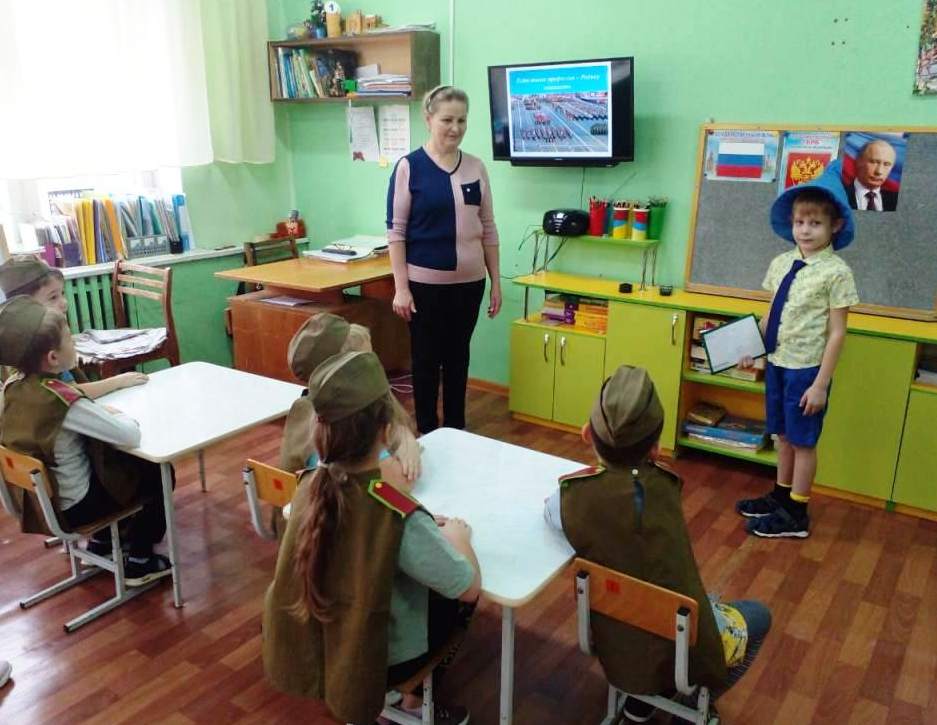 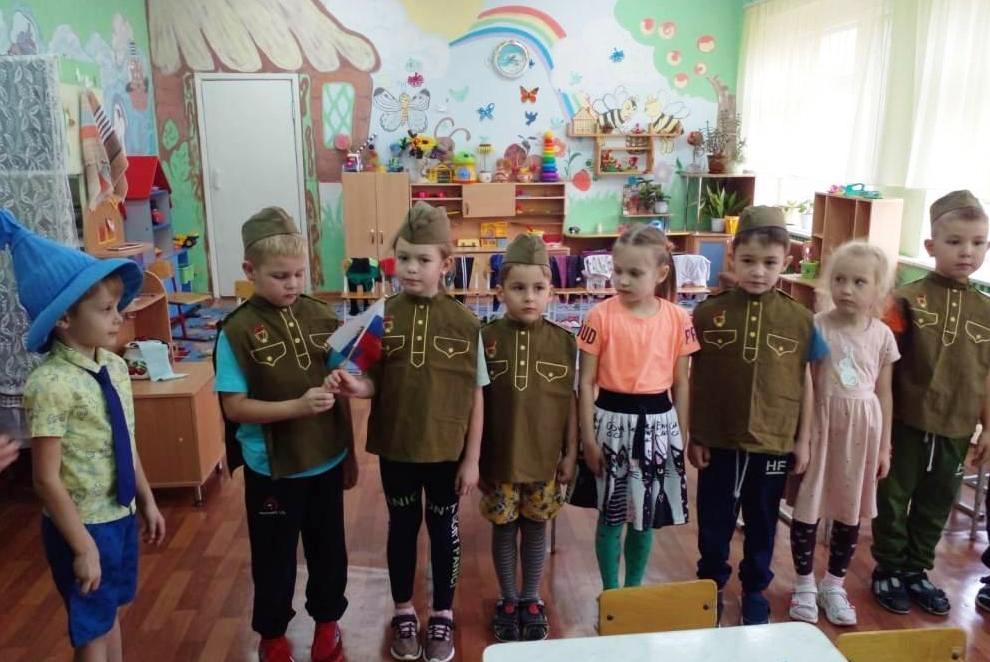 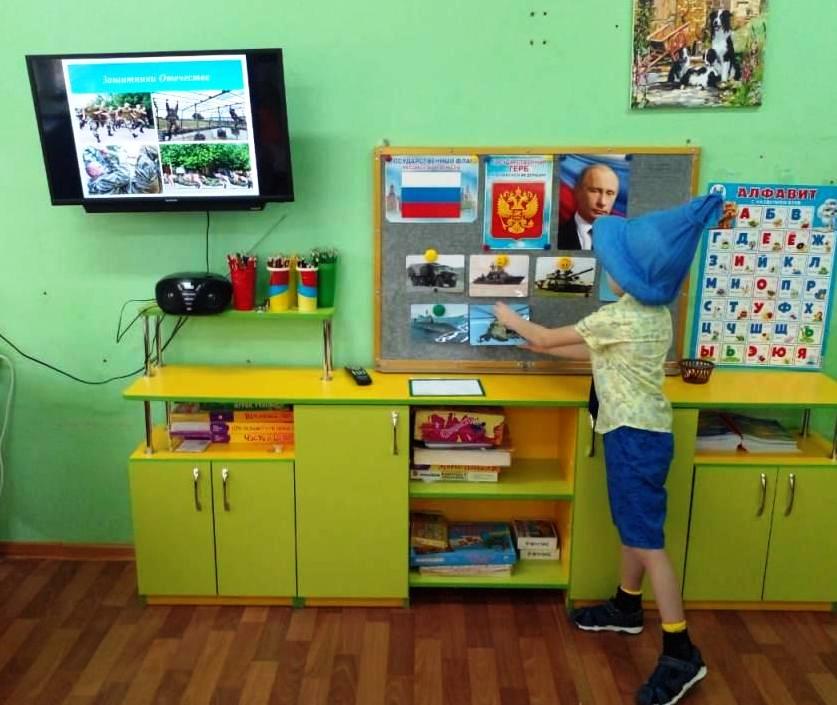 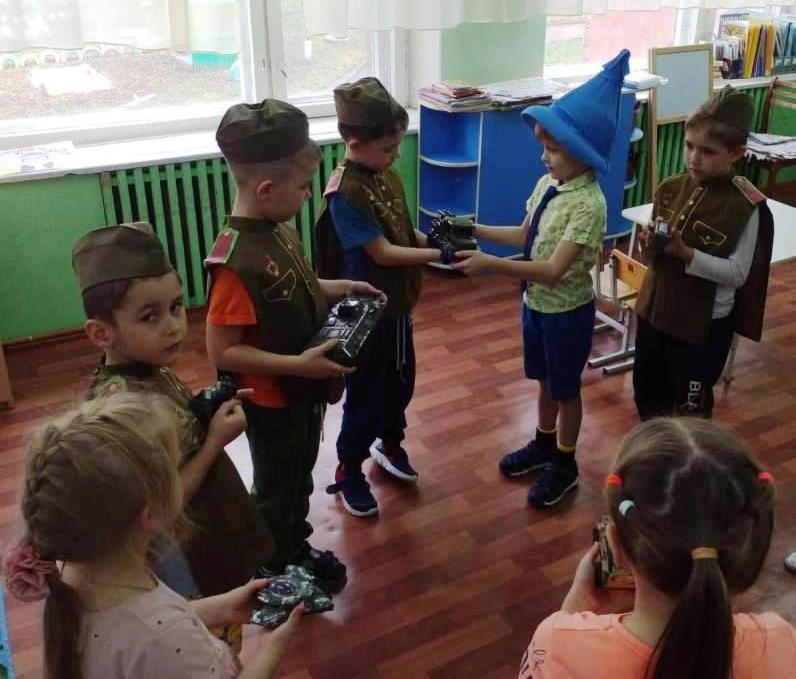 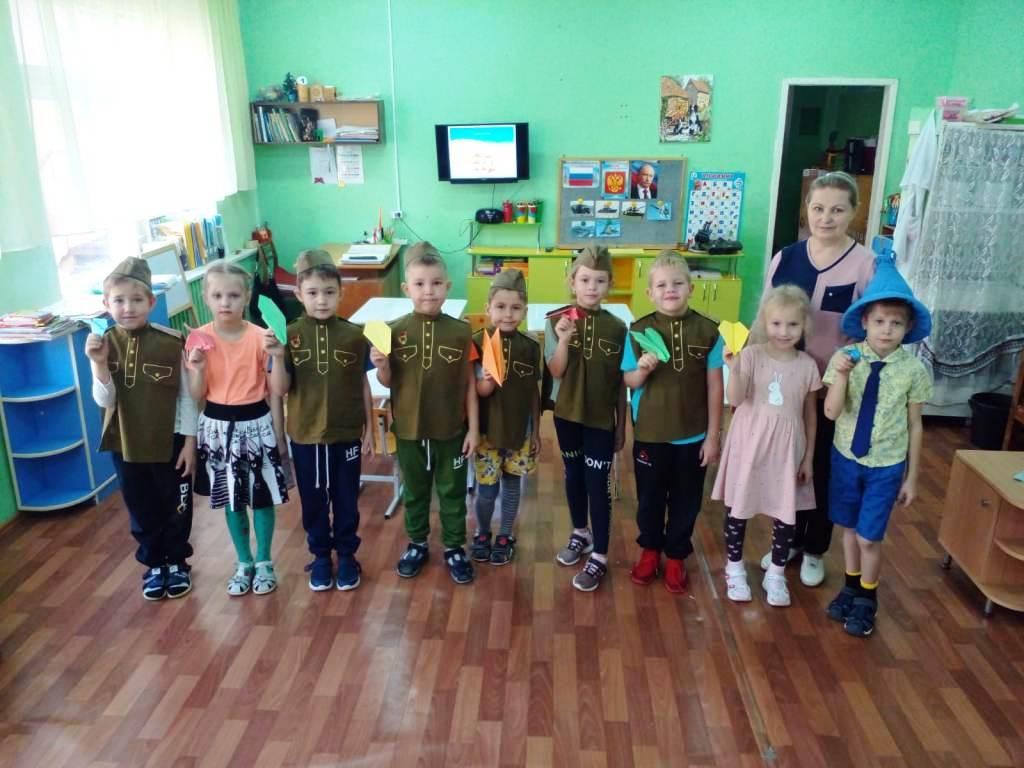 